ESCUELA PROFESIONAL DE INGENIERIA PESQUERA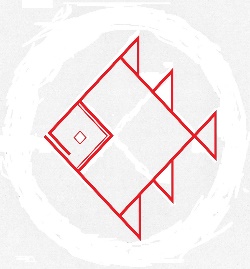 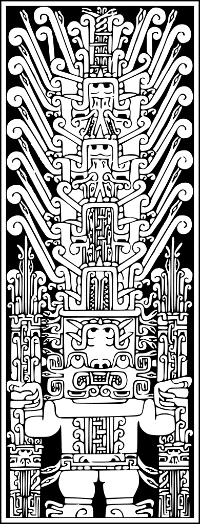 RELACION DE ALUMNOS QUE EGRESARON DE LA ESCUELA PROFESIONAL DE INGENIERIA PESQUERA EN DICIEMBRE 2015 CON INDICACION DE SU CENTRO DE TRABAJO AL MES DE ABRIL DEL 2018ALUMNOS EGRESADOSCENTRO DE TRABAJOAgurto Ramírez Carlos A.Alcántara Vargas James A.VIMIPE – PRODUCEAlva Enríquez Christian ErickPesquera Diamante.FlotasBaez Solórzano YovanaPesquera DiamanteCalonge Yarleque MilnerSGS – Control de CalidadCasas Sepúlveda Sarah GeraldineChimbote CPCAGA Ministerio de la ViviendaChocce Baldeon EderPesquera HYADUKDávila Colmenares ChristianEscobar Medina Carlos RodrigoPesquera Diamante.FlotasFlórez Núñez Kris EneidaPesquera DiamanteGaray Quesquén Joel PaulinoPlanta de congeladosLaime Mamani Marcos EdwardSGSLázaro Gálvez William AntonioCongelados EsmeraldaLópez Cerna Miguel ÁngelEmpresa Propia de RedesLuis Segovia Elda OtiliaSGSMontero Salgado Susan GeraldineConsultora de Mariano GutiérrezOrtiz Pacheco Carlos JesúsCongelados SKABOS Palacios Chocata Oskar BenjamínTesistaPereira Letona Nathaly EstherCFG.Investigacion y desarrollo pesq.Pérez Silva Estefano GiancarlosNegocio Propio DrywallPoccotay Cárdenas Luis GustavoPesquera Diamante.FlotasRamírez Cruz Erick MartíCongeladosRamírez Pintado Piero JonathanPesquera Diamante.Area de redesRaza Arroyo Madai Jannet Control de Calidad – SUANIRosario Álvarez José ErnestoRosas Arroyo Joel Alejandro Fábrica de redes FISASantistevan Sarmiento Saúl DavidTorres Ascue Abel ÁngelTrejo Borja Juan RamónServicios de FrioVásquez Arias SebastiánSCVásquez Sarmiento Vilma MilagrosADEXVelásquez Díaz Wendy LisettFábrica de redes.FISAYacila Rodríguez Jonathan SergioControl de Calidad en Supermercados